                                  Załącznik 1 do Ogłoszenia	FORMULARZ OFERTOWY______________ /miejscowości i data/                                                                                                                                                                        _________________                                                                                                       podpis i pieczątka (i) imienna (e) osoby (osób)    uprawnionej (ych) do składania oświadczeń wiedzy/woli w zakresie praw i obowiązków majątkowych WykonawcyWykaz dokumentów załączonych do oferty: (proszę wymienić w kolejności ułożenia)Zał. Nr …………. …Zał. Nr …………. …Europejski Fundusz Rolny na rzecz Rozwoju Obszarów Wiejskich:Europa Inwestująca w Obszary WiejskieOperacja pn. Adaptacja placu przy budynku OSP w Nowej Wsi z siedzibą w Nowej Wsi na potrzeby Centrum edukacyjnego w celu zapewnienia mieszkańcom Gminy Michałowice ogólnodostępnej i niekomercyjnej infrastruktury rekreacyjnej oraz kulturalnej, której celem jest Rozwój ogólnodostępnej i niekomercyjnej infrastruktury rekreacyjnej oraz kulturalnej w Gminie Michałowice poprzez adaptację placu przy budynku OSP w Nowej Wsi z siedzibą w Nowej Wsi na potrzeby Centrum edukacyjnegowspółfinansowana jest ze środków Unii Europejskiej w ramach poddziałania 19.2 „Wsparcie na wdrażanie operacji w ramach strategii rozwoju lokalnego kierowanego przez społeczność”  objętego Programem Rozwoju Obszarów Wiejskich na lata 2014–2020 Operacja realizowana w ramach strategii rozwoju lokalnego kierowanego przez społecznośćwdrażanej przez LGD Nadarzyn-Raszyn-Michałowice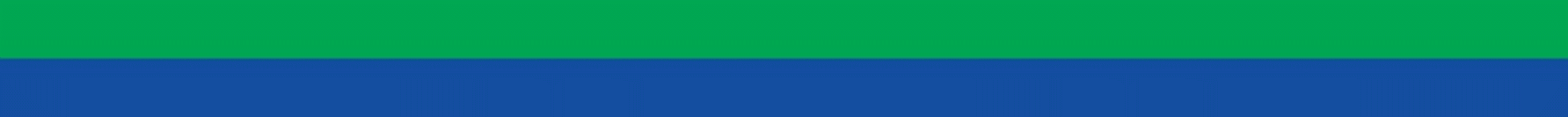 NAZWA I DOKŁADNY ADRES WYKONAWCYa) firma: ________________________________________________________________________________________________________________________________________________________________________b) REGON: ___________________ NIP: _________________________________c) kod, miejscowość, województwo, powiat:__________, ______________________________, __________________________, d) ulica, nr domu, nr lokalu:______________________________________, ________, ________e) internet: http:// ________________________ pl      e-mail: ___________________@_____                                                                                       /na który Zamawiający ma przesyłać korespondencję/f) numer kierunkowy: __________tel. ________________________________                          Adres do korespondencji* ( wpisać jeśli jest inny ) kod, miejscowość:__________, ______________________________, __________________________, ulica, nr domu, nr lokalu:______________________________________, ________, ________2) Osoba do kontaktów z Zamawiającym w czasie trwania postępowania:___________________________________________________________      OKREŚLENIE PRZEDMIOTU ZAMÓWIENIA„Budowa wolnostojącego, parterowego budynku rekreacji indywidualnej w formie pawilonu kontenerowego w Nowej Wsi”4)  CenaCENA OFERTY NETTO: ____________________________________________ zł(należy określić cyfrowo i słownie w PLN)SŁOWNIE: ________________________________________________________________________Podatek VAT ………%:  __________________________________ zł(należy określić cyfrowo i słownie w PLN)SŁOWNIE:  ______________________________________________________________________________CENA OFERTY BRUTTO: ___________________________________________ zł(należy określić cyfrowo i słownie w PLN)SŁOWNIE: _________________________________________________________________________________________ OŚWIADCZAMY, że przedstawione w ofercie ceny nie stanowią cen dumpingowych i złożenie oferty    
  nie stanowi czynu nieuczciwej konkurencji4)  CenaCENA OFERTY NETTO: ____________________________________________ zł(należy określić cyfrowo i słownie w PLN)SŁOWNIE: ________________________________________________________________________Podatek VAT ………%:  __________________________________ zł(należy określić cyfrowo i słownie w PLN)SŁOWNIE:  ______________________________________________________________________________CENA OFERTY BRUTTO: ___________________________________________ zł(należy określić cyfrowo i słownie w PLN)SŁOWNIE: _________________________________________________________________________________________ OŚWIADCZAMY, że przedstawione w ofercie ceny nie stanowią cen dumpingowych i złożenie oferty    
  nie stanowi czynu nieuczciwej konkurencjiOFERUJEMY WYKONANIE ZAMÓWIENIA w terminie zgodnym z Ogłoszeniem do dnia 30.11.2020 r. OŚWIADCZAMY, że udzielamy Zamawiającemu gwarancji jakości na okres 5 lat  licząc od dnia podpisania protokołu odbioru końcowego robót na wykonane prace budowlane, dostarczone i zastosowane materiały i urządzenia. OŚWIADCZAMY, iż przyjmujemy termin płatności wynoszący do 30 dni od daty otrzymania przez Zamawiającego faktury wraz z wszystkimi niezbędnymi dokumentami określonymi w Zapytaniu ofertowym            OŚWIADCZAMY, że zapoznaliśmy się z treścią Ogłoszenia  i nie wnosimy do niego żadnych zastrzeżeń.OŚWIADCZAMY, iż dokonaliśmy wizji lokalnej na terenie  realizacji zamówienia (zalecenie) oraz uzyskaliśmy niezbędne informacje do przygotowania oferty OŚWIADCZAMY, że  jesteśmy związani ofertą 30 dni od ostatecznego terminu  składania ofert. ZAMÓWIENIE WYKONAMY WŁASNYMI SIŁAMI/ PRZY UDZIALE PODWYKONAWCÓW.DANE  DOTYCZĄCE  PODWYKONAWSTWA* jeśli dotyczy Zakres wykonywanych prac RZECZOWY/ Zakres wykonywanych prac FINANSOWY……………………………………………………………………………………………..…………………Sumaryczna wartość prac zleconych do przekazania Podwykonawcom ........................złProcentowy udział podwykonawców w realizacji zamówienia ......................%OSOBĄ wyznaczoną do kontaktu w czasie realizacji umowy będzie: _________________________ _________________________REKLAMACJE (wady, usterki) będą przyjmowane na adres e-mail: ____________________________________________________Oświadczenie wymagane od wykonawcy w zakresie wypełnienia obowiązków informacyjnych przewidzianych w art. 13 lub art. 14 RODO Oświadczam, że wypełniłem obowiązki informacyjne przewidziane w art. 13 lub art. 14 RODO1) wobec osób fizycznych, od których dane osobowe bezpośrednio lub pośrednio pozyskałem w celu ubiegania się o udzielenie zamówienia publicznego w niniejszym postępowaniu. ** W przypadku gdy wykonawca nie przekazuje danych osobowych innych niż bezpośrednio jego dotyczących lub zachodzi wyłączenie stosowania obowiązku informacyjnego, stosownie do art. 13 ust. 4 lub art. 14 ust. 5 RODO treści oświadczenia wykonawca nie składa (usunięcie treści oświadczenia np. przez jego wykreślenie).1) rozporządzenie Parlamentu Europejskiego i Rady (UE) 2016/679 z dnia 27 kwietnia 2016 r. w sprawie ochrony osób fizycznych w związku z przetwarzaniem danych osobowych i w sprawie swobodnego przepływu takich danych oraz uchylenia dyrektywy 95/46/WE (ogólne rozporządzenie o ochronie danych) (Dz. Urz. UE L 119 z 04.05.2016, str. 1).https://bip.michalowice.pl/zamowienia-publiczne/1108237509OFERTA ZOSTAŁA ZŁOŻONA NA _____________ PONUMEROWANYCH KARTKACH.